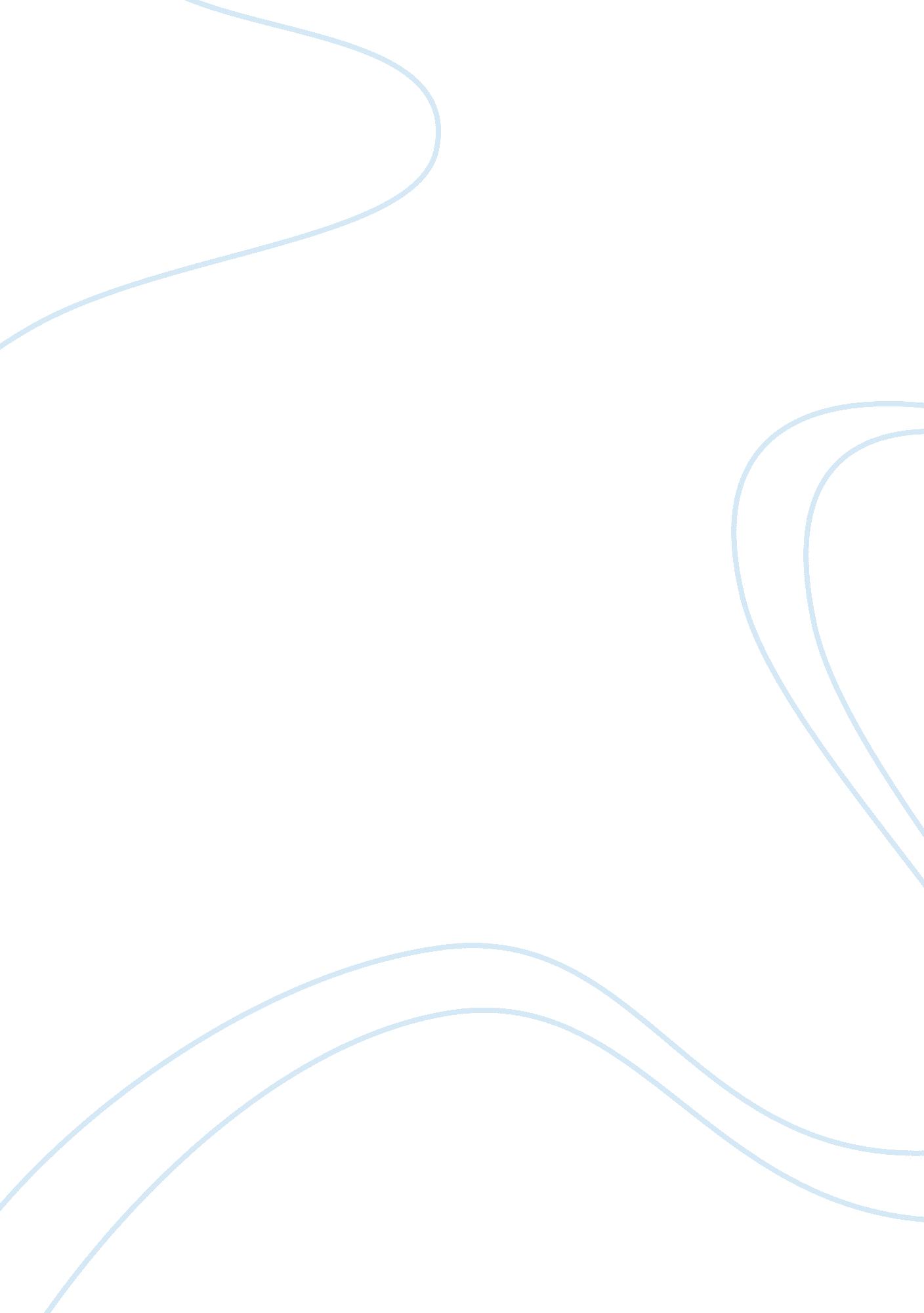 Chapter 1Parts of the World, European Union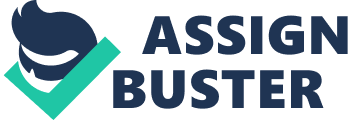 CHAPTER 1 BACKGROUND AND PROFILE OF DBTI In 1990, a group of Catholic Bishops requested the Salesians in Papua New Guinea to establish a college to train local teachers for technical and vocational schools. Hence, its conception! In 1995, the first face of construction began. With assistance from the European Union and other European funding agencies, it has flourished into a complex of structures such as workshops lecture rooms etc…It was originally named the Don Bosco Teachers College. In 1999, the college opened, the first batch freshman mostly made up of men (75) grade 12 school leavers from secondary schools from different places in PNG, began the four year degree program which specializations in Electrical Technology, Electronics Technology, Maintenance Fitting and Machining Technology, and Technical Drawing Technology. With the introduction of the second batch of students in 2000 two more technologies were added these were Computer Technology and Motor Vehicle Technology. In 2001 for the first time it opened its doors to female students! When it became the member of the Catholic Higher Education Association, on the 24th of February 1998 DBTI entered into a formal discussion on affiliation with the Divine Word University. On the 13th of April 2000 a formal letter was sent to the Vice- President on the academic affairs and on the 22nd of February 2003 the Accreditation Document was given. Following the visit and recommendation of the Academic Team the official team signing of the Affiliation Memorandum of Agreement between DWU(Divine Word University) and DBTI took place on the 1st of August 2003 this followed other successful affiliation renewals, 2006 and 2011. Project Overview An enrolment system requires the necessary information needed in registering a person in an organization. The processes may vary according to the requirements that the organization needs for a successful enrolment. A typical enrolment system uses specific programs to ensure that the person enrolling and the persons doing the enrolling are able to manipulate and input data accordingly. Don Bosco Technological Institute has an effective enrolment system that uses programs to manipulate students and staff information. The system uses Microsoft Excel and Access Database in enrolment and registration for admittance into the school. The analysis focuses on scoping, giving recommendations and improving the school’s current enrolment system. The current system has processes that require students’ information such as Name, Gender, GPA(Grade Point Average), Scholarship type, Last School attended, Home Province etc., this also includes information consisting of personal information, school records and financial records. Furthermore the system generates reports but has a setback that does not allow retrieval of information. 